LIETUVOS RESPUBLIKOS SVEIKATOS APSAUGOS ministrasĮSAKYMASDĖL LIETUVOS RESPUBLIKOS SVEIKATOS APSAUGOS MINISTRO 2016 M. KOVO 23 D. ĮSAKYMO NR. V-375 „DĖL LIETUVOS RESPUBLIKOS SVEIKATOS APSAUGOS MINISTRO 2014 m. liepos 4 d. įsakymo Nr. V-767 „DĖL ASMENS SVEIKATOS PRIEŽIŪROS ĮSTAIGŲ, TEIKIANČIŲ ŽMOGAUS AUDINIŲ, LĄSTELIŲ, ORGANŲ DONORYSTĖS IR TRANSPLANTACIJOS PASLAUGAS, PLANINIŲ IR NEPLANINIŲ PATIKRINIMŲ ATLIKIMO TAISYKLIŲ PATVIRTINIMO” PAKEITIMO“ PAKEITIMO2016 m. kovo 30 d. Nr. V-417Vilnius1. P a k e i č i u  Lietuvos Respublikos sveikatos apsaugos ministro 2016 m. kovo 23 d. įsakymą Nr. V-375 “Dėl Lietuvos Respublikos sveikatos apsaugos ministro 2014 m. liepos 4 d. įsakymo Nr. V-767 “Dėl Asmens sveikatos priežiūros įstaigų, teikiančių žmogaus audinių, ląstelių ir organų donorystės ir transplantacijos paslaugas, planinių ir neplaninių patikrinimų atlikimo taisyklių patvirtinimo” pakeitimo“ ir 2 punktą išdėstau taip:„2. N u s t a t a u, kad šis įsakymas įsigalioja 2017 m. sausio 1 d.”Sveikatos apsaugos ministras				           Juras Požela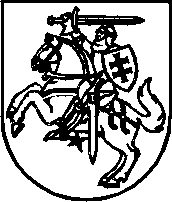 